            高雄市模範父親協會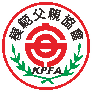       在學優秀青年碩士生、大學生奬學金申請表自我介紹(家庭概況、成員、專長、興趣、未來目標)編號日期